Игровой театрализованный конкурс «Битва за сокровище»Свинина Анна Александровна – студентка 2 курса очной формы обучения специальности 51.02.02 «Социально-культурная деятельность» вид «организация и постановка культурно-массовых мероприятий и театрализованных представлений»Преподаватель – Чернядьева Е. Н.Цели: Организовать интересную форму повторения материала по математике;Создать благоприятные условия для успешной реализации коммуникативных способностей;Самореализация участников.Оформление помещения: по желанию наклеить на стены математические формулы или что-то связанное с математикой.Возраст участников: 15-16 лет (7-8 класс)Количество участников: 2 командыРеквизит:Карточки с изображением скал2 партыБумага А4РучкиЦветные карандашиТаблица квадратовНаграда победителям: «Сокровище Архимеда»: циркули и транспортиры.Всем участникам: РучкиОбщая продолжительность: 30 минутДействующие лица: ведущий, помощник СценарийВедущий: Здравствуйте, дорогие участники! У меня к вам сразу же вопрос: вы любите математику?Участники: Да!Ведущий: Отлично! А море и путешествия?Участники: Да!Ведущий: Это очень здорово, потому что сейчас вы сможете совместить все эти вещи.Ведущий: Я прошу вас разделиться на две команды. А теперь представьте, что каждая из вас команда пиратов, отправившаяся на поиски сокровища. Но вы не обычные пираты, а пираты-математики, поэтому и сокровище у вас от самого Архимеда. Но чтобы добраться до него, вам предстоит переплыть через океан формул, постараться не разбиться об алгебро-геометрические скалы и не утонуть в пучине тригонометрии. Только самый эрудированный и смекалистый сможет заполучить сокровище Архимеда. А мне остается только пожелать вам удачи!«Визитка»Ведущий: Прежде чем отправиться в путь, вы должны назвать своё судно. Но учтите, что название должно быть связано с математикой и «Как судно назовешь, так оно и поплывет». За самое оригинальное и правильное название команда получает 1 балл. У вас есть 1,5 минуты.Ведущий: Здорово, у вас очень достойные названия. Теперь точно не стыдно будет ринуться за сокровищем. Но перед тем как вы все-таки отправитесь за ним, я хочу проверить, насколько хорошо вы знаете терминологию, ведь она очень важна для каждого математика.Конкурс 1: Перед вами в конвертах лежат 10 терминов и их расшифровки. По моему сигналу, вы должны правильно их соотнести. За каждый правильно соотнесенный термин команда получает 1 балл. У вас есть всего лишь 1,5 минуты.«Термины»1. Абсцисса (лат. — отрезок) точки A называется координата этой точки на оси ОX в прямоугольной системе координат2. Коэффициентчисловой множитель при буквенном выражении, известный множитель при той или иной степени неизвестного, или постоянный множитель при переменной величине.3. ПроцентОдна сотая доля. Обозначается знаком «%»4. Аксиома(др.-греч.  — утверждение, положение) — утверждение, принимаемое истинным без доказательств, и которое в последующем служит «фундаментом» для построения доказательств в рамках какой-либо теории, дисциплины и т.д. 5. Функция«закон», по которому каждому элементу одного множества (называемому областью определения) ставится в соответствие некоторый элемент другого множества (называемого областью значений).6. ЛеммаДоказанное утверждение, полезное не само по себе, а для доказательства других утверждений7. Вектор  Направленный отрезок — упорядоченная пара точек8. ГиперболаГеометрическое место точек M Евклидовой плоскости, для которых абсолютное значение разности расстояний от M до двух выделенных точек F1 и F2 (называемых фокусами) постоянно.9. ДискриминантКвадратного уравнения ax2 + bx + c = 0 выражение b2 4ac = D по знаку которого судят о наличии у этого уравнения действительных корней (D ? 0)10. КонстантаВеличина, значение которой не меняется; в этом она противоположна переменной.11.КоординатаСовокупность чисел, определяющих положение конкретной точки12. ПараболаКривая второго порядка, график уравнения (квадратичной функции) y = ax2 + bx + c13. Вертикальные углыДва угла, у которых стороны одного являются продолжениями сторон другого14. Тождество Равенство, выполняющееся на всём множестве значений входящих в него переменных.15. УравнениеМатематическое равенство с одной или несколькими неизвестными величинами.16. Медиана треугольникаОтрезок, соединяющий вершину треугольника с серединой противоположной стороны.17. ХордаОтрезок, соединяющий две любые точки окружности.18. КатетыСтороны прямоугольного треугольника, образующие прямой угол.19. Подобные треугольникиТреугольники, у которых соответственные углы равны, а сходственные стороны пропорциональны.20. Вписанный уголУгол, вершина которого лежит на окружности, а стороны пересекают окружность.Ведущий: Вы очень хорошо справились с этим заданием. Но пока вы его выполняли, пропустили поворот и теперь ваши судна вот-вот разобьются об «алгебро-геометрические скалы». Конкурс 2: Чтобы избежать столкновения вы должны: решить алгебраические и геометрические задачки. Команды встают в две колонны перед партами со «скалами». По сигналу, первый участник каждой команды подходит к столу, переворачивает «скалу», решает пример и возвращается в конец колонны. Если вы не знаете, как решается пример, то можете поменять «скалу». Баллы начисляются за каждый правильный ответ. У вас есть 2 минуты.«Алгебро-геометрические скалы»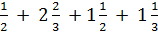 Ответ:6a + 2b -c при a = -2; b = 10; c = -3,5.Ответ: 2+ 2 · 10- (-3,5) = -2 + 20 +3,5 = 18 + 3,5 = 21,5.|-8| + |-5| -|6|Ответ: 8 + 5 -6 = 7.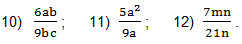 Ответ: 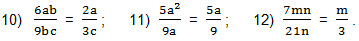 5. Ответ: 6. Ответ: 7.  -23-42-54. Ответ:-1198. , если .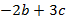 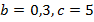 Ответ: 14,49. Выполните умножение: (х+m)(y+n)Ответ: xy+xn+my+mn10.Упростите выражение: (x+6)(x+5)Ответ: x^2+11x+1111.По данным рисунка докажите, что .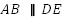 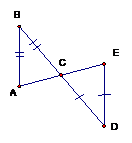 Ответ: Доказательство:1. .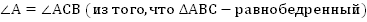 2. .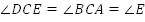 3. AE – секущая.Тогда. Следовательно, по первому признаку, , что и требовалось доказать.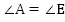 12. Используя рисунок 5, докажите, что 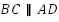 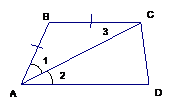 Дано:1. AB = BC2. 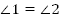 Доказать: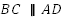 Ответ: Доказательство: – равнобедренный. Тогда углы при основании равны, значит, .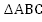 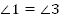  (по условию).Тогда . А эти углы – накрест лежащие при прямых AD и BC и секущей AC. Следовательно, , что и требовалось доказать.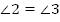 13. В треугольнике АВС дано: АВ = ВС, AD = DE, . Доказать, что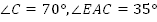 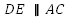 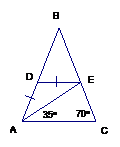 Ответ: Доказательство:Будем использовать то, что в равнобедренном треугольнике углы при основании равны.Треугольники АВС и ADE – равнобедренные. Будем это использовать.1. .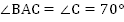 2. .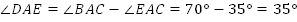 3. .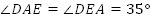 4.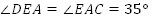 14. Найдите все углы, образованные при пересечении параллельных прямых a и b с секущей c, если один из углов равен ;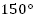 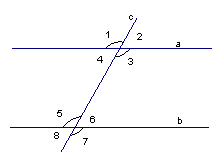 Ответ:Дано:.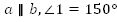 Найти:.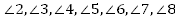 Решение:1.  (как вертикальные);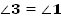 2. (как смежные);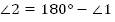  (как вертикальные);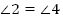 ;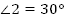 3.   и   (как соответственные)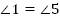 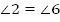  и    (как вертикальные)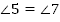 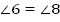 Ответ:, .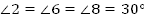 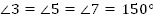 Ведущий: Да вы неплохо справились, пролавировали между скалами, как настоящие мореплаватели! Давайте поаплодируем себе! Подождите, а что это такое на горизонте?... Да это же древнее Морское Чудище, которое мы случайно потревожили своим шумом. Попробуете с ним сразиться? «Чудище Морское»У Чудища - 3 головы и 3 хвоста.Условия битвы (Написаны на доске):-если отрубить 1 голову -вырастает новая голова-если отрубить 1 хвост - отрастает 2 хвоста-если отрубить 2 хвоста - отрастает одна голова-если отрубить 2 головы – не вырастает ничегоСколько нужно минимум ударов нанести, чтобы победить Чудище Морское? Важно, оно будет побеждено, если у него не останется ни одной головы и ни одного хвоста.По моему сигналу вы начнёте «сражение». Чья команды быстрее и правильно справится с Чудищем, та и получит 1 балл. За точное объяснение команде начисляется еще 1 бонусный балл.ОТВЕТ: 9. отрубаем 1 хвост - вырастает 2, то есть общее число хвостов 4, отрубаем еще один - 5 хвостов, отрубаем еще один - 6 хвостов, рубим по два - получаем 6 голов и еще три раза на головы.Ведущий: Вот это да, я даже не думала, что вы такие смелые, а главное смекалистые. Осталась последняя преграда, но справиться с ней вам точно не составит никакого труда. Хотя расслабляться все же не стоит. На пути к острову, где спрятано сокровище, есть огромной «ребусоворот». Это как обычный водоворот, только из ребусов. Но чтобы обойти его, нужно заплатить цену. Как вы понимаете, валютой является «ребус». Конкурс 4: По моему сигналу, вы должны придумать ребус связанный с любым математическим термином. И чем заковыристей будет ребус, тем больше шансов на то, что водоворот вас пропустит. Команда, которая придумает самый оригинальный и сложный ребус получит 1 балл. А определим мы это с помощью отгадывания ребусов друг друга. У вас есть 4 минуты.«Ребусоворот»Ведущий: Вы все молодцы и прекрасно справились со всеми препятствиями. Но всё-таки забрать сокровище Архимеда сможет только одна команда. И командой победителей, которым предстоит разгадать код от сундука, становится…Но со второй командой мы еще не прощаемся.Ведущий: Перед вами на карточке последовательность чисел. Вы должны разгадать закономерность и продолжить цепочку. У вас есть 3 минуты. Если по истечении времени вы не отгадываете код, то это право переходит другой команде. «Код от сундука»4, 9, 1, 6, 2, 5, 3, 6, 4, 9…Подсказка(через 1,5 минуты): не обращайте внимания на запятые.ОТВЕТ: 6, 4, 8, 1, 1, 0...Это последовательность из квадратов чисел: 2 (2 в квадрате 4), 3 (три в квадрате 9), 4 (4в квадрате 16).Ведущий: Молодцы! Вы верно подобрали код и теперь можете завтра сокровище Архимеда. Спасибо всем командам за участие. До новых сокровищ! Оценочный бланк для жюри№ конкурса/названиеМаксимальное количество баллов, условия их выставления(на человека)Команда 1Команда 21. «Термины»Максимальное количество баллов: 10Балл за каждый правильный термин2. «Алгебро-геометрические скалы»Максимальное количество баллов: 14 Балл за каждое правильное решение.3. «Чудище Морское»Максимальное количество баллов: 1 Чья команды быстрее и правильно справится с Чудищем, та и получит 1 балл. За точное объяснение команде начисляется еще + 1 бонусный балл.4. «Ребусоворот»Максимальное количество баллов: 3Баллы начисляются командам за оригинальность (1 балл), за сложность (1 балл), за соответствие математической тематике (1 балл).5. «Код от сундука»Максимальное количество баллов: 1Балл начисляется за верно выполненное задание и объяснение.